C’est arrivé près de chez vous… en décembre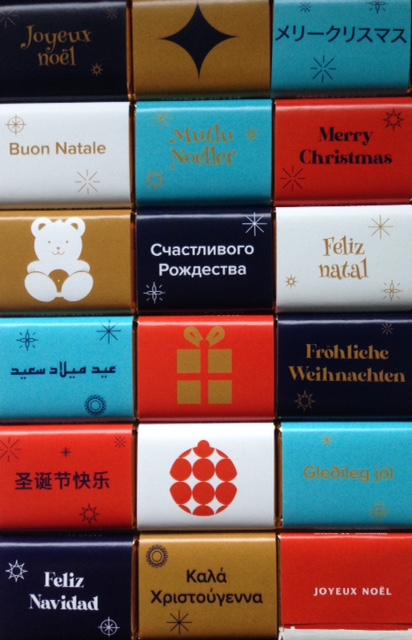 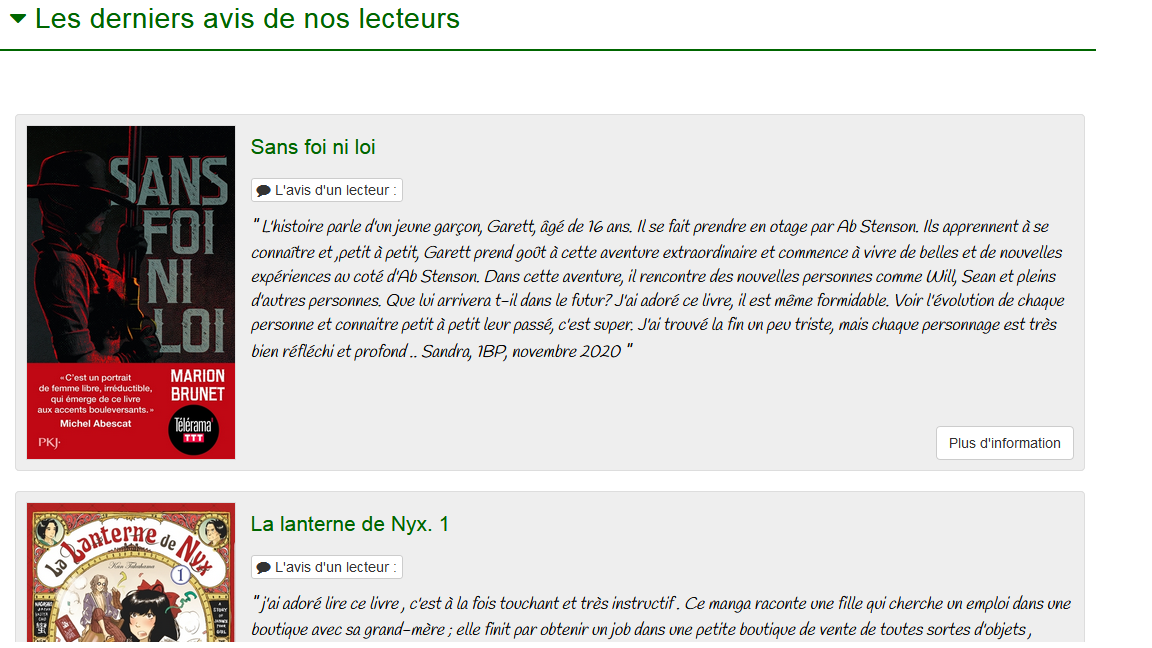 Le prix Talence continue avec sérieuxLes élèves d’AP ont beaucoup lu et critiqué les livres du prix ! critiques à retrouver sur le site du CDI .Tabliers pour les maternelles 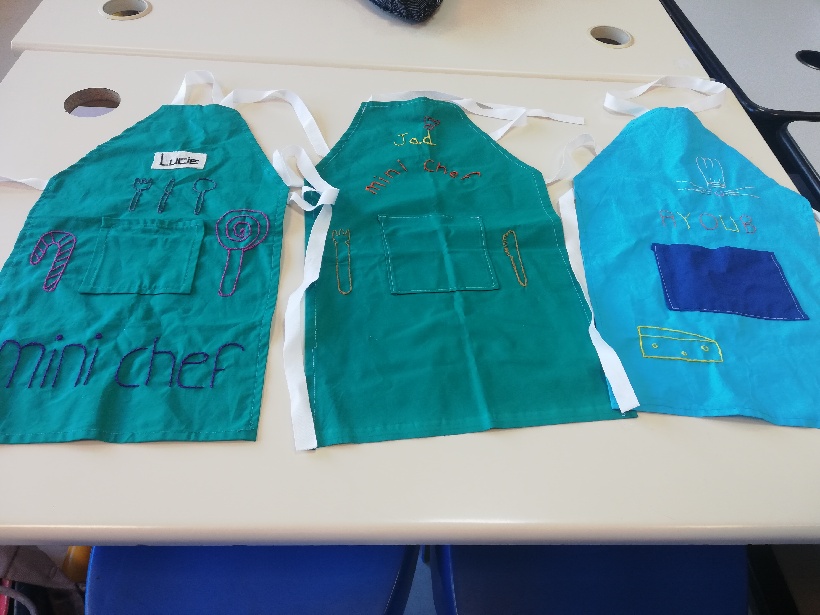 Les élèves d’ ATMFC  préparent des tabliers de cuisine personnalisés pour la grande section de maternelle de l’école MicheletStop au harcèlement dans le milieu de la restaurationDossier sur le Harcèlement en cuisine – A retrouver ICI Au CDI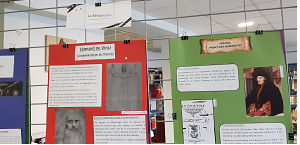 Un thème à l’honneurLa liberté d’expressionUne  expo sur la Renaissance